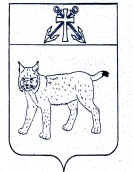 АДМИНИСТРАЦИЯ УСТЬ-КУБИНСКОГОМУНИЦИПАЛЬНОГО ОКРУГАПОСТАНОВЛЕНИЕс. Устьеот 21.04.2023                                                                                                        № 676								    	       Об обеспечении беспрепятственного проезда пожарной техники к месту пожара на территории Усть-Кубинского муниципального округаВ соответствии с Федеральным законом от 21 декабря 1994 года № 69-ФЗ «О пожарной безопасности», Федеральным законом от 22 июля 2008 года № 123-ФЗ «Технический регламент о требованиях пожарной безопасности», на основании ст. 42 Устава округа администрация округаПОСТАНОВЛЯЕТ:Утвердить прилагаемое Положение об обеспечении беспрепятственного проезда пожарной техники к месту пожара на территории Усть-Кубинского муниципального округа.Рекомендовать руководителям предприятий, учреждений и организаций независимо от их организационно-правовых форм и форм собственности обеспечивать беспрепятственный проезд пожарной техники к месту пожара в пределах закрепленных и обслуживаемых территорий в соответствии с настоящим постановлением.Контроль за выполнением настоящего постановления возложить на отдел безопасности, мобилизационной работы, ГО и ЧС администрации округа.Настоящее постановление вступает в силу со дня его подписания и подлежит официальному опубликованию.Приложениек постановлению администрации округа от 21.04.2023 № 676ПОЛОЖЕНИЕоб обеспечении беспрепятственного проезда пожарной техники к месту пожара на территории Усть-Кубинского муниципального округа1. Общие положения1.1. Положение об обеспечении беспрепятственного проезда пожарной техники к месту пожара на территории Усть-Кубинского муниципального округа разработано в соответствии с федеральными законами от 21 декабря 1994 года № 69-ФЗ «О пожарной безопасности», от 22 июля 2008 года № 123-ФЗ «Технический регламент о требованиях пожарной безопасности», от 6 октября 2003 года № 131-ФЗ «Об общих принципах организации местного самоуправления в Российской Федерации», Свод правил СП 4.13130.2013 «Системы противопожарной защиты. Ограничение распространения пожара на объектах защиты. Требования к объемно-планировочным и конструктивным решениям» (утв. Приказом МЧС России от 24.04.2013 № 288), Уставом Усть-Кубинского муниципального округа в целях обеспечения свободного проезда и установки пожарной и специальной техники возле жилых домов и объектов на территории Усть-Кубинского муниципального округа в случае возникновения пожаров и чрезвычайных ситуаций, повышения уровня противопожарной защиты населенных пунктов, организаций (объектов), а также предотвращения гибели и травматизма людей на пожарах.1.2. Объемно-планировочные и конструктивные решения, направленные на ограничение распространения пожара при проектировании, строительстве и эксплуатации объектов защиты должны предусматривать устройство проходов, проездов, подъездов для пожарной техники и обеспечение деятельности пожарных подразделений по тушению пожара на объектах защиты.1.3. Планировочные решения проездов, подъездов принимаются исходя из габаритных размеров мобильных средств пожаротушения, а также высоты объекта защиты для обеспечения возможности развертывания и требуемого вылета стрелы пожарной автолестницы и пожарного автоподъемника.1.4. При наличии отступлений от требований нормативных документов в части устройства пожарных проездов, подъездов и обеспечения доступа пожарных для проведения пожарно-спасательных мероприятий, возможность обеспечения деятельности пожарных подразделений на объекте защиты должна подтверждаться в документах предварительного планирования действий по тушению пожаров и проведению аварийно-спасательных работ, разрабатываемых в установленном порядке.1.5. Администрация Усть-Кубинского муниципального округа, руководители организаций обеспечивают исправное содержание (в любое время года) дорог, проездов и подъездов к зданиям, сооружениям и строениям, открытым складам, наружным пожарным лестницам и пожарным гидрантам.2. Основные понятия, используемые в настоящем Положении2.1. В настоящем Порядке используются следующие основные понятия:2.1.1. Проезд для пожарных автомобилей – участок территории или сооружения (моста, эстакады и др.), по которому возможно передвижение пожарных автомобилей с соблюдением нормативных требований по безопасности движения транспортных средств. 2.1.2. Подъезд для пожарных автомобилей – участок территории или сооружения, по которому возможно как указанное передвижение пожарных автомобилей, так и стоянка с возможностью приведения в рабочее состояние всех механизмов и выполнения действий по тушению пожара и проведению спасательных работ. 3. Обеспечение беспрепятственного проезда к жилым многоквартирным домам, а также к зданиям, сооружениям и строениям3.1. Подъезд пожарных автомобилей к жилым и общественным зданиям, сооружениям должен быть обеспечен по всей длине:а) с двух продольных сторон – к зданиям и сооружениям класса функциональной пожарной опасности Ф1.3 высотой 28 и более метров, классов функциональной пожарной опасности Ф1.2, Ф2.1, Ф2.2, Ф3, Ф4.2, Ф4.3, Ф.4.4 высотой 18 и более метров;б) с одной продольной стороны – к зданиям и сооружениям вышеуказанных классов с меньшей высотой при выполнении одного из следующих условий:– оконные проемы всех помещений или квартир выходят на сторону пожарного подъезда, либо все помещения или квартиры имеют двустороннюю ориентацию;– при устройстве со стороны здания, где пожарный подъезд отсутствует наружных открытых лестниц, связывающих лоджии и балконы смежных этажей между собой;– при устройстве наружных лестниц 3-го типа при коридорной планировке зданий;в) со всех сторон – к зданиям и сооружениям классов функциональной пожарной опасности Ф1.1, Ф4.1.3.2. Ширина проездов для пожарной техники в зависимости от высоты зданий или сооружений должна составлять не менее:– 3,5 метров – при высоте зданий или сооружения до 13,0 метров включительно;– 4,2 метра – при высоте здания от 13,0 метров до 46,0 метров включительно.3.3. В общую ширину противопожарного проезда, совмещенного с основным подъездом к зданию и сооружению, допускается включать тротуар, примыкающий к проезду.3.4. Расстояние от внутреннего края подъезда до наружных стен или других ограждающих конструкций жилых и общественных зданий, сооружений должно составлять:– для зданий высотой до 28 метров включительно – 5 – 8 метров;– для зданий высотой более 28 метров – 8 –10 метров.3.5. Конструкция дорожной одежды проездов для пожарной техники должна быть рассчитана на нагрузку от пожарных автомобилей.Ширина ворот автомобильных въездов на огражденные территории должна обеспечивать беспрепятственный проезд пожарных автомобилей.Въезды (выезды) на территорию микрорайонов и кварталов следует предусматривать на расстоянии не более 300 м один от другого.3.6. В замкнутых и полузамкнутых дворах необходимо предусматривать проезды для пожарных автомобилей.3.7. Сквозные проезды (арки) в зданиях и сооружениях должны быть шириной не менее 3,5 метра, высотой не менее 4,5 метра и располагаться не более чем через каждые 300 метров, а в реконструируемых районах при застройке по периметру - не более чем через 180 метров.3.8. Тупиковые проезды (подъезды) должны заканчиваться площадками для разворота пожарной техники размером не менее чем 15x15 метров, либо диаметром не менее 16 м. Максимальная протяженность тупикового проезда не должна превышать 150 метров.3.9. В случае, когда длина проезда для пожарных автомобилей превышает указанный размер необходимо предусмотреть еще одну или несколько площадок для разворота, расположенных на расстояниях не более 150 м друг от друга.3.10. Планировочные решения малоэтажной жилой застройки домами класса функциональной пожарной опасности Ф1.4 (до 3 этажей включительно), а также садоводческих и огороднических некоммерческих товариществ должны обеспечивать подъезд пожарной техники к зданиям и сооружениям на расстояние не более 50 метров.3.11. Запрещается использовать для стоянки автомобилей (частных автомобилей и автомобилей организаций) разворотные и специальные площадки, предназначенные для установки пожарно-спасательной техники.3.12. На территории садоводческих и огороднических некоммерческих товариществ ширина проездов для пожарной техники должна быть не менее 3,5 метра.4. Обеспечение беспрепятственного проезда к источникампротивопожарного водоснабжения4.1. К рекам и водоемам должна быть предусмотрена возможность подъезда для забора воды пожарной техникой в соответствии с требованиями нормативных документов по пожарной безопасности.4.2. К водоемам, являющимся источниками противопожарного водоснабжения и другим сооружениям, вода из которых может быть использована для тушения пожара, надлежит предусматривать подъезды с площадками с твердым покрытием для разворота пожарных автомобилей, их установки и забора воды. Размер таких площадок должен быть не менее 12 x 12 метров.4.3. Пожарные гидранты надлежит располагать вдоль автомобильных дорог на расстоянии не более 2,5 метра от края проезжей части, но не менее 5 метров от стен здания.5. Обеспечение беспрепятственного проезда в условиях выпадения осадкови выполнения земляных работ5.1. В целях беспрепятственного проезда в случаях выпадения снега выполнять очистку дорог.5.2. При проведении ремонтных работ дорог или проездов, связанных с их закрытием, администрация Усть-Кубинского муниципального округа, руководитель организации, осуществляющей ремонт (строительство), предоставляет в подразделение пожарной охраны соответствующую информацию о сроках проведения этих работ и обеспечивает установку знаков, обозначающих направление объезда, или устраивает переезды через ремонтируемые участки дорог и проездов.5.3. Выполнение земляных работ должно предусматривать обеспечение беспрепятственного проезда пожарной техники к месту пожара.6. Мероприятия, осуществляемые администрацией Усть-Кубинского муниципального округа, организациями, индивидуальными предпринимателямии гражданами6.1. Администрация Усть-Кубинского муниципального округа в рамках обеспечения беспрепятственного проезда пожарной техники к месту пожара на территории Усть-Кубинского муниципального округа в соответствии с действующим законодательством Российской Федерации:6.1.2. Через средства массовой информации, агитационно-пропагандистские мероприятия, издание и распространение специальной литературы, другими формами и способами осуществляет информирование населения о мерах, необходимых для обеспечения беспрепятственного проезда пожарной техники к месту пожара.6.1.3. При выявлении случаев нарушения законодательства Российской Федерации в области обеспечения беспрепятственного проезда пожарной техники к месту пожара незамедлительно информирует об этом государственные органы, выполняющие контрольные и надзорные функции в данной области.6.1.4. Проводит мероприятия по освобождению от препятствий проездов для пожарной техники к месту пожара в рамках своих полномочий.6.2. Члены подразделений добровольной пожарной охраны выявляют факты препятствия проезду пожарной техники к месту пожара в случае возгорания на территории Усть-Кубинского муниципального округа и информируют об этом администрацию Усть-Кубинского муниципального округа.6.3. Руководители предприятий и организаций, индивидуальные предприниматели, осуществляющие свою деятельность на территории Усть-Кубинского муниципального округа:6.3.1. Организуют работу подчиненных подразделений по выявлению фактов несанкционированного перекрытия проездов и подъездов пожарной техники к жилым домам и другим зданиям и сооружениям на территории сельского поселения, а также мест установки пожарной техники и принятию экстренных мер к нарушителям, в соответствии с действующим законодательством Российской Федерации об административных правонарушениях.6.3.2. В случае перекрытия проездов или подъездов пожарной техники, а также мест установки пожарной и специальной техники при следовании по вызову к месту пожара, информируют территориальные подразделения надзорной деятельности и профилактической работы Главного управления МЧС России по Вологодской области для принятия мер административного воздействия. В случае перекрытия проездов или подъездов пожарной техники, а также мест их установки, подвижным составом (автотранспортом) дополнительно информируют отделение полиции МО МВД России «Сокольский» для организации быстрой эвакуации транспортного средства, служащего помехой, с мест проезда, подъезда и установки специальной техники пожарных подразделений.Временно исполняющий полномочия главы округа первый заместитель главы округа                                              А.О. Семичев